MyMCPS Scheduling InstructionsGo to the Rockville Website using Google Chrome. This program is not supported by Internet Explorer. (If you do NOT have internet access at home, counselors are available to work with students during lunch in the counseling office).On the main page: Click on 2020-2021 Course RegistrationReview the Registration VideoGo to https://portal.mcpsmd.org/public/ (again, must be in Chrome)Enter your username (your 6-digit ID number) and MCPS computer password. Click Sign In. Click on Class Registration ***At this time, please look at your COURSE REGISTRATION SHEET for available courses.Starting with English, click on the pencil (to the right) and select the appropriate course (both A and B) in the left hand column and then Click Okay. 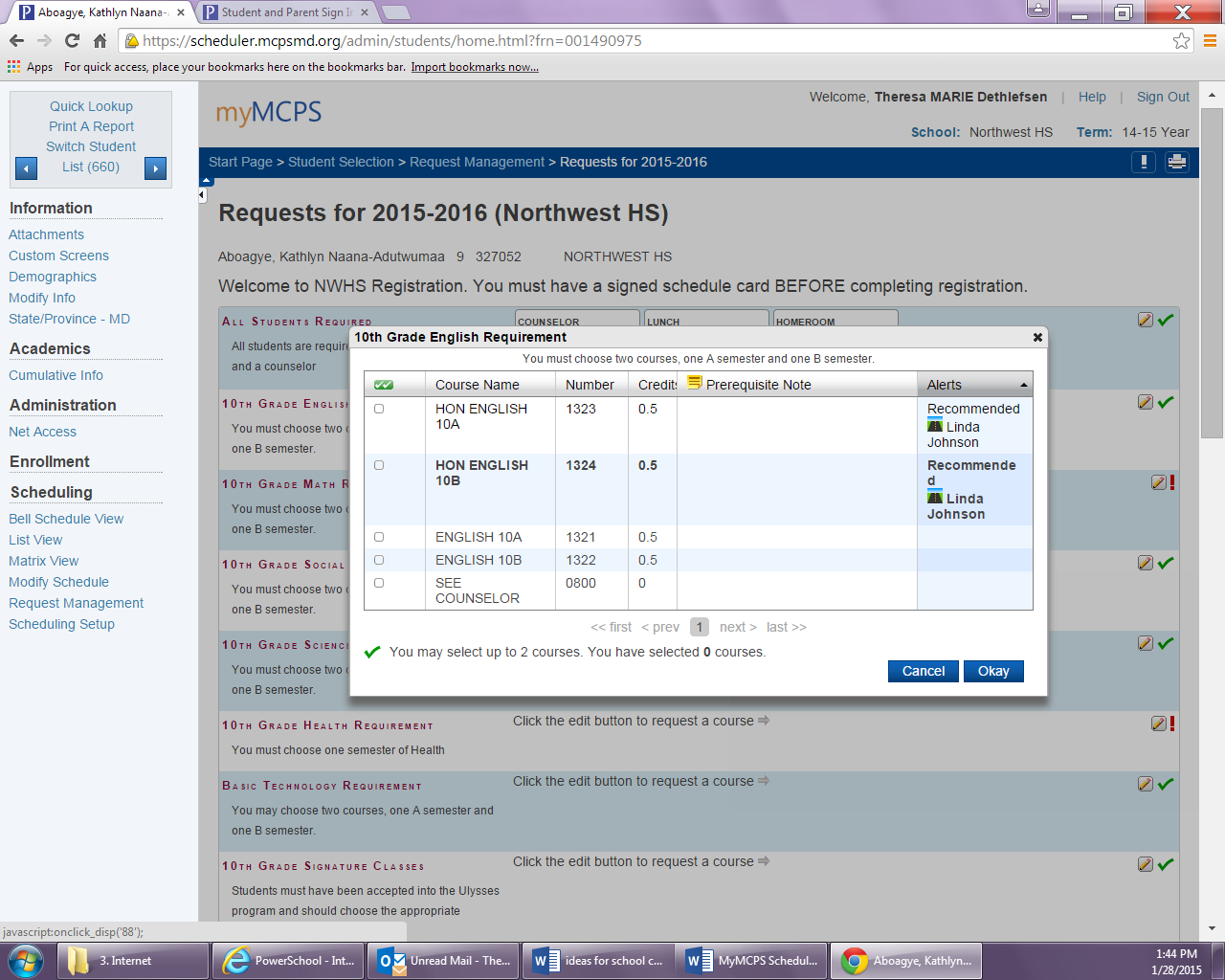 ***Please note: Some content areas may have 2 or more pages of offerings.  Go through until you have finished selecting all of your courses (7 credit hours).Have a parent/guardian review your course selections. Once they have reviewed them, Click Submit. Please print the confirmation page to return to your counselor. You MUST turn in your SIGNED Registration Sheet and printed confirmation page to your counselor during your individual meeting starting January 28th to complete the registration process. Counselors will meet with students through their English classes to review course selections starting January 28th. MyMCPS InstruccionesUtilizando Google Chrome, abra la página web de Rockville HS. Este programa no funciona con Internet Explorer. (Si usted no tiene acceso a la internet en su casa, los consejeros están disponibles durante la hora de almuerzo en la oficina de la consejería para los estudiantes).En la página principal: Hacer clic en 2020-2021 Course Registration. Utilice el Video de Registración como ayuda.Vaya a https://portal.mcpsmd.org/public/ (recuerde utilizar Google Chrome)Ingrese su nombre de usuario (los 6 dígitos de su número de estudiante) y la contraseña de la computadora de MCPS. Haga clic en Sign In (registrarse). Haga clic en Class Registration (Registración de las clases) ***En este momento, por favor, mire su HOJA DE REGISTRACION para las clases que están disponibles.Comenzando con Inglés, haga clic en el lápiz (a la derecha) y seleccione la clase apropiada (ambas A y B) en la columna de la izquierda y luego presione Okay. ***Por favor, tenga en cuenta: Varias de las materias tienen 2 o más páginas de cursos ofrecidos.  Continúe seleccionando sus clases hasta que haya completado todas (7 horas/créditos).Pida a su padre o tutor que revise las clases que eligió. Una vez terminado esto, haga clic en Submit (enviar). Por favor, imprima la página de confirmación y entréguesela a su consejero. Usted DEBE entregar esta hoja FIRMADA y la hoja de confirmación a su consejero durante la reunión individual que tendrá con el/ella a partir del 28 de enero para completar el registro de las clases.Los consejeros se reunirán con los estudiantes durante la hora de Ingles para revisar las clases seleccionadas a partir del 28 de enero. 